Поздравление юбиляров с днем рождения 2014 год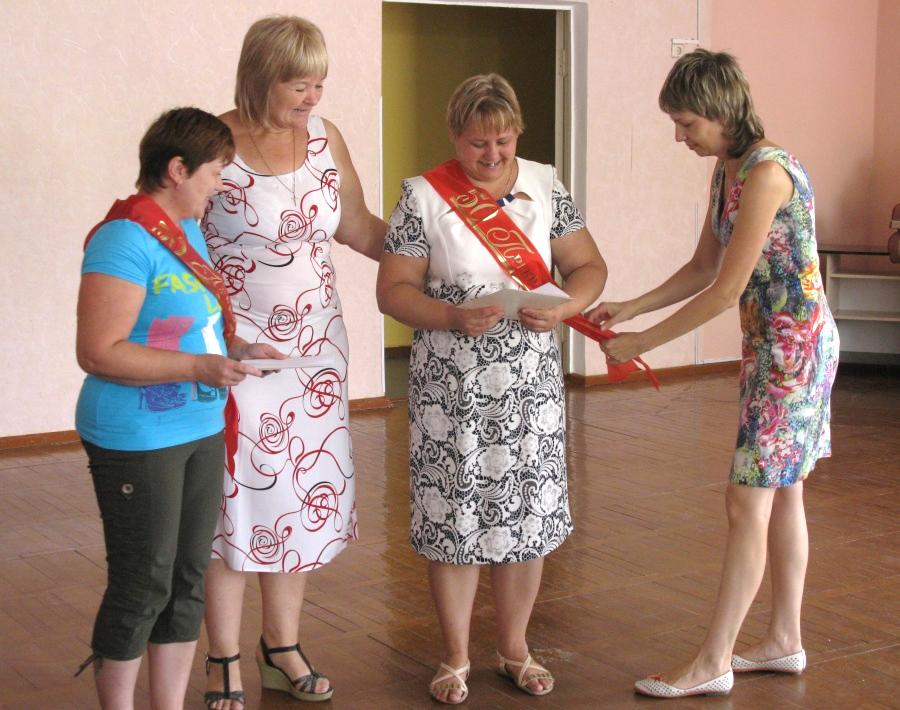 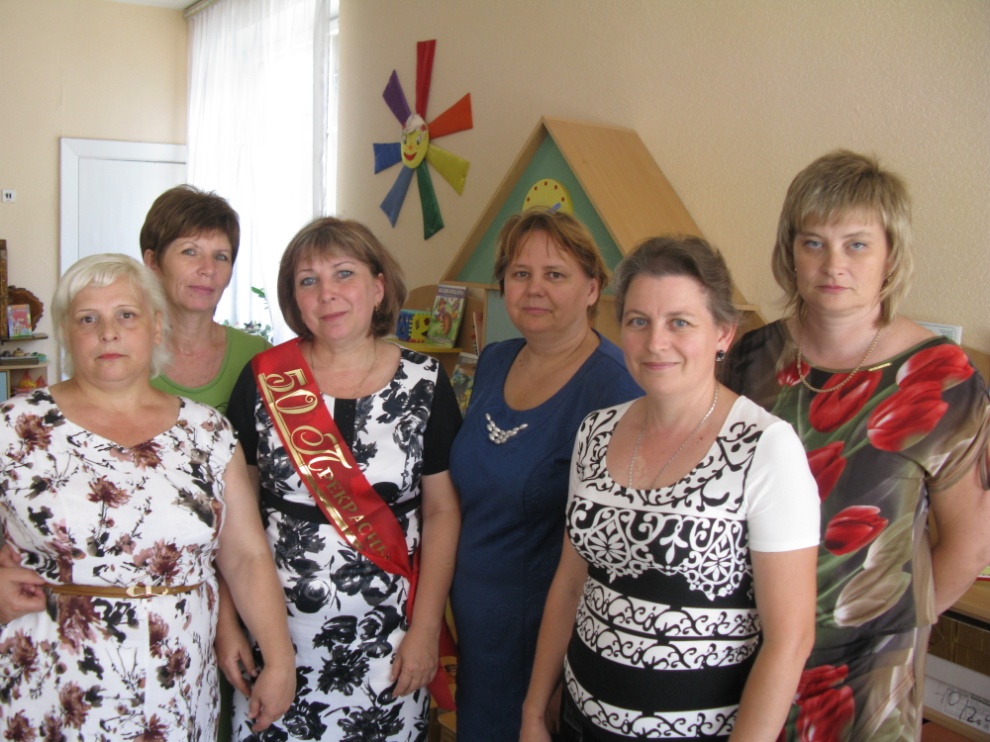 